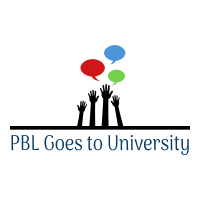 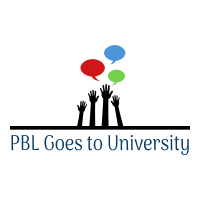 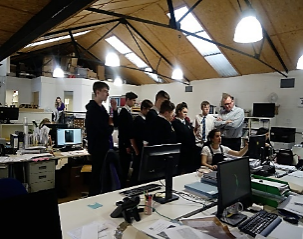 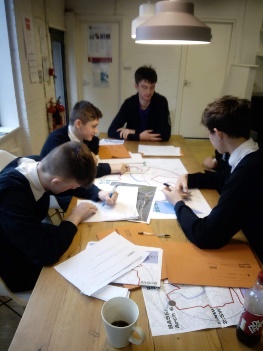 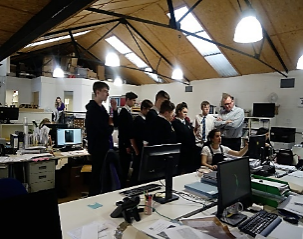 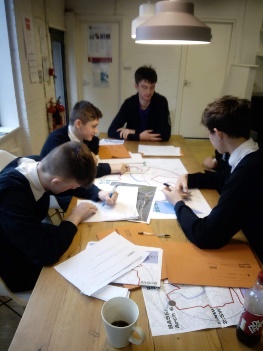 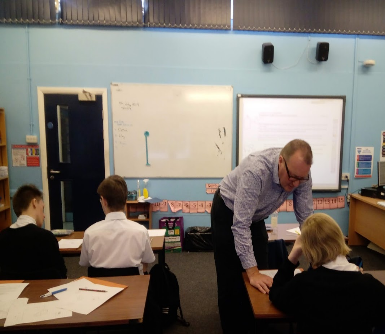 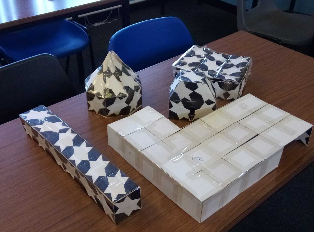 Week 1Week 2Week 3Week 4Week 5Week 6Week 7Architect visits students in school to introduce himself and set the design challengeStudents spend the day at the architect’s office, tour the locality in order to understand the context of the challenge and start to work on the design tasks. Supported by University undergraduate studentsStudents work on the challenge in their maths lessonsSupported by University undergraduate studentsStudents work on the challenge in their maths lessonsSupported by the architect Students work on the challenge in their maths lessonsSupported by the architectStudents work on the challenge in their maths lessons and prepare their presentationStudents present their solutions to the architect.External audience: architect, university researcher, NE LEP  